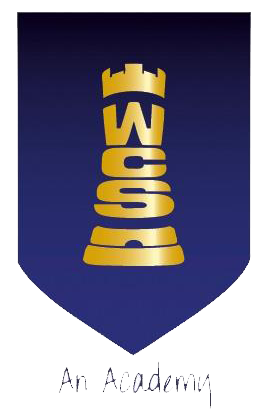 Welcome pack for EAL students(English as an Additional Language)Worle Community School Academy, Redwing Drive, Weston-Super-Mare, BS22 8XXTel: 01934 510777 / School Email: glange@worle-school.org.uk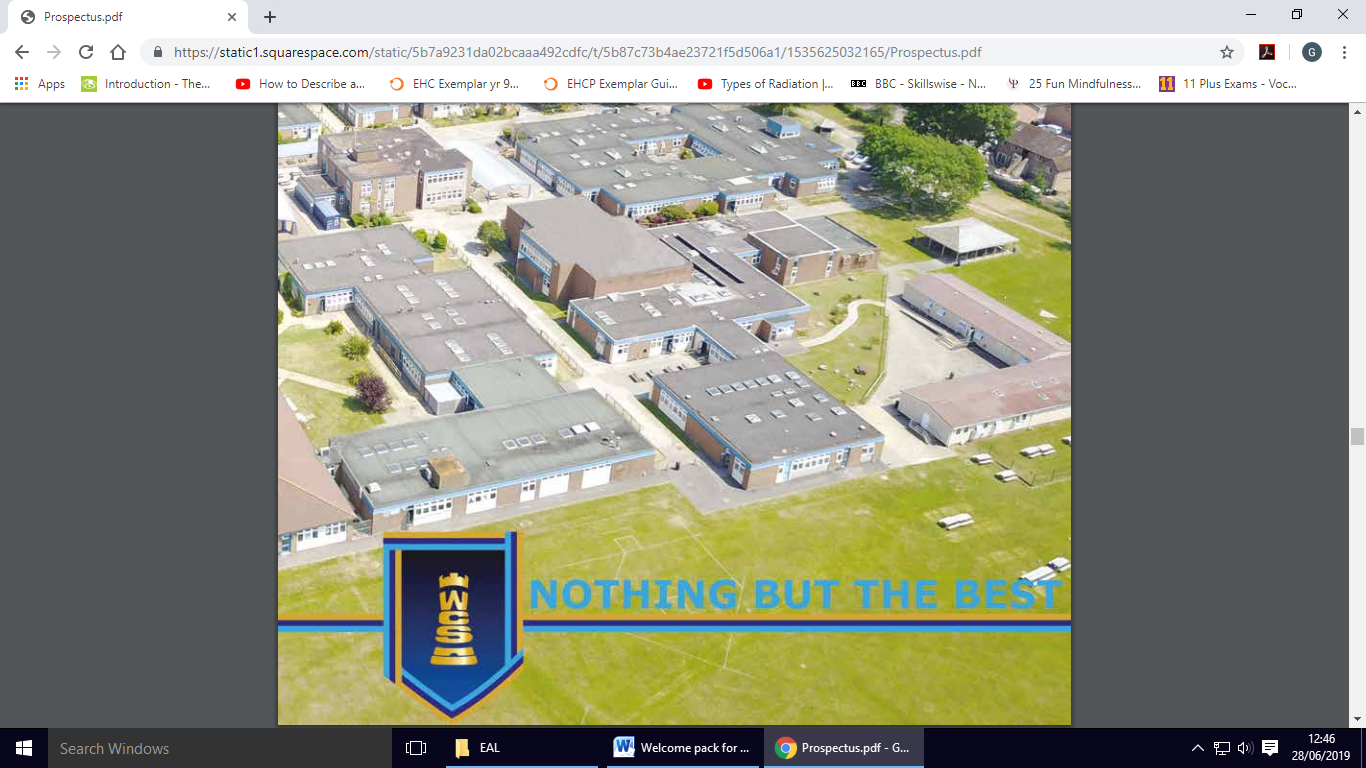 Welcome Welcome to Worle Community School Academy, part of the Priory Learning Trust. We are committed to providing a broad and stimulating curriculum that will help develop the skills, qualities and aspirations that will allow English as an Additional Language Students (EAL) to excel in the future. We believe it is very important to have good communication between parents/guardians/carers, especially when working with students whose first language is not English. Our current curriculum is a modular curriculum. It works in four learning cycles which run throughout the year, nine weeks at a time. The students will know what is expected of them at the beginning of each learning cycle and their progress shall be measured at the end of the cycle with an assessment. The students will be measured on their ability but also on effort, as this is important to remember that with the right focus students can achieve much more than they think they are capable of.    EAL Coordinator Working closely with EAL students is very rewarding. It is great learning about new cultures and helping students fill in those gaps of learning they may have. If you have questions regarding EAL support do not hesitate to contact me at: glange@worle-school.org.ukGrace Lange What are GCSEs?GCSE stands for General Certificate of Secondary Education. Students will begin their GCSEs in year 10/11, aged 14-16. These will include exams, which will pave the path for your child’s future.Which subjects are compulsory in GCSE?How many GCSEs does your child do?Students can take as many as 12 GCSEs and as few of 7.How are GCSEs graded?Access ArrangementsAn EAL student is entitled to a bilingual dictionary if they have been in the country for less than 2 years. However, unless an awarding body’s specification says otherwise, such dictionaries must not be used in English/English Language, Irish or Welsh Language examinations or Modern Foreign Language examinations testing one of the languages of the dictionary or a similar language, e.g. a Portuguese dictionary in a Spanish examination.Term dates INSET DAYS:   Monday 2nd September 2019                        Friday 18th October 2019                        Monday 20th July 2020                        Tuesday 21st July 2020                        Wednesday 22nd July 2020Important informationParent pay:Worle is a cash free school!What is it? Parent pay is an online system that provides parents an easy and flexible way to put money on their child’s account for school meals (24 hours a day 7 days a week) safe in the knowledge that the technology used is of the highest internet security available. Parents are also able to pay for school trips via Parent pay, which allows parents to have the peace of mind that the school have received the money and your child will not miss out. Homework cyclesEach subject has its own homework booklet. Each week there will be tasks set that the student must complete. At the end of each cycle a new homework book is issued. The students will be told which day their homework will be due; It will be up to them to organise their time and complete the task. Homework is a requirement, and if not completed a detention will be issued.UniformAt Worle we pride ourselves on our students looking their best. There are rules:No trainers.No jeans.Shirt tucked in at all times.Shirt sleeves rolled down.No unnatural hair colour e.g. blue/green.No skirts above the knee unless with tights.Structure of the school dayYour child will be issued a timetable that will be printed out for them so they will know what subjects they have on each day.8:35- Students to arrive to school and head to tutor. Your child will be issued a form tutor and room.9:00-10:00am- Period 110:00-11:00am- Period 211:00-11:20am- Break time: time to be social, have a snack, a drink or go to the toilet.11:25-12:25- Period 3LUNCHES- Our lunches work differently than other schools as we have quite a large number of students. Because of this we have split lunches called A, B, and C lunch. Each year group will be informed about which lunch they are on. A lunch: 12:25- 13:00 (the bell will go 5 minutes before the end for travel time to allow you to get to class on time)B lunch: 13:00-13:30 (the bell will go 5 minutes before the end for travel time)C lunch: 13:30-14:00 (the bell will go 5 minutes before the end for travel time)14:00-14:55- Period 3End of the school day15:00- 16:00- WOOSH (Homework club) is held in the library. This is not compulsory, however, if your child would like more support completing homework, then this is very useful club to attend.PE- Boys’ PE and girls’ PE is not mixed.Design and technology- Food technology (expected to bring in ingredients weekly) / Resistance materials/ Textiles/ Graphic design. There is a new design and technology topic in year 7 and 8 with each cycle change. EnglishScience MathsReligious studiesGrade 9 The top mark Grade 8 Grade 7Grade 6 Grade 5 Grade 4 Standard passGrade 3Grade 2 Grade 1 Lowest possible gradeTerm dates2019/2020StartsFinishesTerm 13rd September 201917th October 2019Term 24th November 201920th December 2019Term 36th January 202014th February 2020Term 424th February 20203rd April 2020Term 520th April 202022nd May 2020Term 61st June 202017th July 2020